FACULTY OF LIFE SCIENCESSCHEME FORM.Sc. Zoology PART-I and II(Semester: I, II, III and IV) Session: 2021–22, 2022-23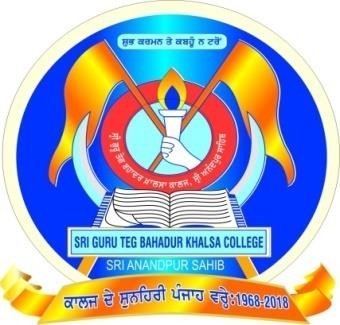 Sri Guru Teg Bahadar Khalsa CollegeSri Anandpur Sahib-140118, Punjab*An Autonomous College*NAAC Accredited 'A' Grade*College with Potential for Excellence Status by UGC--------------------------------------Website: www.sgtbcollege.org.in Email: sgtb321@gmail.com Phone: 01887-232037SCHEMEM.SC. ZOOLOGY (Ist Year) Session: 2021–22, 2022-23SCHEMEM.SC. ZOOLOGY (IInd Year) Session: 2021–22, 2022-23SEMESTER– I CORE COURSE IMZO 111BIOSYSTEMATICS AND TAXONOMYOBJECTIVES OF THE PAPERTo give students a thorough understanding in the principles and practice of biosystematics. This course will help the students to acquire an in depth knowledge on the diversity and relationships existing in the animal world. Taxonomic concepts will help to develop a holistic appreciation of the phylogeny of animal world and of different taxonomic tools used in the classificationLEARNING OUTCOMESOn completion of the course, the student is expected to be able to: know the basic concept of biosystematics and procedure in taxonomy. Identified the taxonomic status of the entire animal world and discuss the evolutionary model of the group.INSTRUCTIONS FOR THE PAPER-SETTERThe question paper will consist of three sections: A, B and C. Section A and B will have four questions in each section from the respective sections of the syllabus and will carry 10 marks each. Section C will consist of 10 short-answer type questions will cover the entire syllabus uniformly and each will carry 3 marks.INSTRUCTIONS FOR THE CANDIDATESCandidates are required to attempt two questions from each section A and B of the question paper and the entire section C.SECTION – ADefinition and basic concepts of biosystematics and taxonomyHistorical perceptions of systematics.Importance and applications of biosystematics in biology.Trends in biosystematics- concepts of different conventional and newer aspects.ChemotaxonomyCytotaxonomyMolecular taxonomy.EcotaxonomyBehavioural taxonomy.Species concepts – species category, different species concepts; sub-species and other intra-specific categories.Biological Species Concepts, its merits and demerits.Typological species.Nominalistic Species Concept.Evolutionary Species Concept.SECTION-BTaxonomic characters-details account of different kindsProcedure in taxonomyTaxonomic procedures-taxonomic collections, preservation, curation, process of identification.Taxonomic keys-different kinds of taxonomic keys, their merits and demerits.Systematic publications-different kinds of publications.6 Sustainable utilization of BiodiversityEquitable sharing and conservation of Biodiversity.Genetic Variations.Non-genetic Variations.SUGGESTED READINGS M. Kato. The Biology of Biodiversity, Springer.G.G. Simpson, Principle of Animal taxonomy, Oxford IBM Publishing Company.E. Mayr. Elements of Taxonomy.E.O. Wilson. The diversity of Life (The College Edition), W.W. Northern and Co.Mayr, E. 1963. Animal species and Evolution. The Belknap press, Harward Univ. Press, Cambridge.Mayr, E. 1970. Populations, species and evolution, Cambridge Mass, Harvard Univ. Press.Ferguson, A., 1976. Biochemical systematics and evolution, john biley and Sons, N.Y., Toronlo.Gote, H.E. 1982. Animal Taxonomy.Mayr, E. and E. Aschhok. 1991. Principles of systematic, McGraw Hill Book Co. London.Quicke, D.L.J. 1996. Principles and Techniques of contemporary Taxonomy. Blacky Academic and Professional, London, New York.Sebuh, R.T. 2000. Biological systematics: Principles and Application, Cornell University Press.V.C. Kapoor. Theory and Practices of Animal Taxonomy. 7th edition, Oxford and IBH Publishing Co Pvt.LtdSEMESTER– ICORE COURSE IIMZO 112 EVOLUTIONARY BIOLOGYOBJECTIVES OF THE COURSEThis course is aimed at providing an understanding of evolutionary patterns and relationships. The students will be able to get insight into the process and patterns of biological evolution and the role of evolution as the central unifying concept of biologyLEARNING OUTCOMESAfter completion of the course, student will gain knowledge about, Theories of Evolution, eras and evolution of species, evolutionary process such as variation, speciation, natural selection, origin of primates and man.INSTRUCTIONS FOR THE PAPER-SETTERThe question paper will consist of three sections: A, B and C. Section A and B will have four questions in each section from the respective sections of the syllabus and will carry 10 marks each. Section C will consist of 10 short-answer type questions will cover the entire syllabus uniformly and each will carry 3 marks.INSTRUCTIONS FOR THE CANDIDATESCandidates are required to attempt two questions from each section A and B of the question paper and the entire section C.SECTION – AEvolutionary BiologyLamarckismDarwin–concepts of variation, adaptation, struggle, fitness and natural selectionMendelismSpontaneity of mutationsThe evolutionary synthesis.Origin of cells and unicellular evolution:Origin of basic biological moleculesAbiotic synthesis of organic monomers and polymersConcept of Oparin and HaldaneMiller’s Experiment (1953)The first cellEvolution of prokaryotesOrigin of eukaryotic cellsEvolution of unicellular eukaryotesAnaerobic metabolism, photosynthesis and aerobic metabolism.Paleontology and Evolutionary History:The evolutionary time scaleEras, periods and epochMajor events in the evolutionary time scaleOrigins of unicellular and multi cellular organismsAncestory of Man, Horse, Camel and Elephant.SECTION BPhylogeny:Concepts of neutral evolution, molecular divergence and molecular clocksMolecular tools in phylogeny, classification and identificationProtein and nucleotide sequence analysisMutations and molecular evolutionGene duplication and divergence.Evolutionary processes in population and species:Population genetics – Populations, Gene pool, Gene frequencyHardy-Weinberg LawConcepts and rate of change in gene frequency through natural selection, migration and random genetic driftAdaptive radiationIsolating mechanismsThe MechanismSpeciationAllopatric and Sympatric speciationConvergent evolutionSexual selectionCo-evolution.SUGGESTED READINGS Futuyma, Douglas J. 2005. Evolutionary Biology (3rd edition) Sinauer Associates, Inc., Sunderland, MassachusettsCoyne, Jerry A. and Orr, Allen H. 2004. Speciation Sinauer Associates, Inc., Sunderland, MassachusettsGould, Stephen Jay. 2002. The Structure of Evolutionary Theory. Harvard University Press, Cambridge, MassachusettsGould, Stephen Jay. 1997. Ever Since Darwin, Reflections in Natural History. W.W. Norton and company Net workMayr, E. 1963. Animal Species and Evolution. Harvard University Press, Cambridge, MassachusettsFreeman, S. and Harron, C. Jon.2006 Evolutionary Analysis (4th Edition) Prentice Hall, Inc. Pearson, NJVeer Bala Rastogi, Organic Evolution, Medtec publishers.Stickberger`s Evolution by Brian K Hall Benedikt Hallgrimsson (4th Edition)SEMESTER– ICORE COURSE III MZO113 MOLECULAR BIOLOGYOBJECTIVES OF THE COURSETo acquaint students the knowledge of concepts of molecular biology, current biotechnology and its applications.LEARNING OUTCOMESAfter completion of this course students will be able to: Explain the process of inheritance.Describe how RNA, DNA and proteins are synthesized, mechanisms of life including replication, transcription and translation.Describe process of gene regulation of every vital body activity.INSTRUCTIONS FOR THE PAPER-SETTERThe question paper will consist of three sections: A, B and C. Section A and B will have four questions in each section from the respective sections of the syllabus and will carry 10 marks each. Section C will consist of 10 short-answer type questions will cover the entire syllabus uniformly and each will carry 3 marks.INSTRUCTIONS FOR THE CANDIDATESCandidates are required to attempt two questions from each section A and B of the question paper and the entire section C.SECTION-ADNA replication in Prokaryotes:Enzymes and accessory proteins involved in DNA replication.Mechanism of DNA replication.Co-ordination of leading and lagging strands.DNA replication Eukaryotes:Enzymes and accessory proteins involved in DNA replication.Mechanism of DNA replication.DNA Repair.Prokaryotic transcription:RNA polymerasePromoterInitiation, elongation and termination.Eukaryotic transcription:RNA polymerasesPromoters for RNA Pol. I, II and IIIInitiation, elongation and terminationPost-transcriptional modification of mRNA.SECTION –BTranslational Machinery :Genetic code.RNAs: tRNA, mRNA, rRNA.Ribosomes and synthetase.Mechanism of Translation:Initiation, elongation and termination in Prokaryotes.Initiation, elongation and termination in Eukaryotes.Regulation of gene expression in Prokaryotes and Eukaryotes:Prokaryotic transcriptional regulation: Cis and Trans control in Lactose Paradigm, Attenuation and Catabolite repression.Translational control: Stringent control, autogenous control.Transcriptional and post transcriptional regulation in Eukaryotes.Antisense and Ribozyme Technology.Synthesis and molecular mechanism of antisense RNA molecules.Hammer head, hairpin and other ribozymesSteps in recombinant DNA technologyApplications of antisense, ribozyme and r-DNA technologySUGGESTED READINGBrown, T.A. (1998). Molecular Biology Labfax II: Gene Cloning and DNA Analysis. II Edition, Academic Press, California, USA.Glick, B.R. and Pasternak, J.J. (2009). Molecular Biotechnology - Principles and Applications of Recombinant DNA. IV Edition, ASM press, Washington, USA.Watson, J.D., Myers, R.M., Caudy, A. and Witkowski, J.K. (2007). Recombinant DNA- Genes and Genomes- A Short Course. III Edition, Freeman and Co., N.Y.,USA.Primrose, S. B. and Twyman, R. M., (7th Ed. 2006), 2. Principles of Gene Manipulation and Genomics Blackwell Publishing, West Sussex, UKBernard R. and Jack Molecular Biotechnology: Principles and application of recombinant DNA, , ASM Press, Herndon, USA.SEMESTER– ICORE COURSE IV MZO114 DEVELOPMENTAL BIOLOGYOBJECTIVES OF THE PAPERTo make students understand the concept of cell growth, Axis and pattern formation in development.LEARNING OUTCOMESStudents who successfully complete this course will be able to:Outline and compare the developmental stages which occur in a variety of animal phyla.Explain the mechanisms which lead to cell determination.Describe the evolutionary conservation of developmental mechanisms. INSTRUCTIONS FOR THE PAPER-SETTERThe question paper will consist of three sections: A, B and C. Section A and B will have four questions in each section from the respective sections of the syllabus and will carry 10 marks each. Section C will consist of 10 short-answer type questions will cover the entire syllabus uniformly and each will carry 3 marks.INSTRUCTIONS FOR THE CANDIDATESCandidates are required to attempt two questions from each section A and B of the question paper and the entire section C.SECTION –ABasic concepts of development: Potency, commitment, specification, induction, competence, determination and differentiation Morphogenetic gradients Cell fate and cell lineages; stem cells Genomic equivalence and the cytoplasmic determinants.Gametogenesis: Spermatogenesis, Oogenesis, Structure of GametesFertilization: Cell surface molecules in sperm-egg recognition in animals, In Mammals, In Sea Urchin, Blocks to PolyspermyEarly Embryonic Development: Development in Invertebrates:  Sea Urchin, Development in vertebrates: Drosophila and Amphibia.SECTION – BMorphogenesis and organogenesis in animals: Cell aggregation and differentiation in DictyosteliumOrganogenesis – vulva formation in Caenorhabditis elegansEye lens inductionAxis and pattern formation in: DrosophilaFrog ChickDevelopment of the Tetrapod Limb regeneration in vertebratesPost embryonic development-Larval formationMetamorphosisTeratogenesisSex determinationEnvironmental Regulation of Animal DevelopmentSUGGESTED READINGS Gilbert, S. F. (2010). Developmental Biology, IX Edition, Sinauer Associates, Inc., Publishers, Sunderland, Massachusetts, USABalinsky B. I. and Fabian B. C. (1981). An Introduction to Embryology, V Edition, International Thompson Computer PressCarlson R. F. (1988) Pattern's Foundations of Embryology, Mcgraw-Hill Publishers.Kalthoff (2008). Analysis of Biological Development, II Edition, McGraw-Hill PublishersLewis Wolpert (2002). Principles of Development. II Edition, Oxford UniversityUrspaung, H.: Major Problems in Developmental Biology, Academic Press, New York, 1966.Verma, P.S. and Aggarwal, V.K. Chordate Embryology (1997), S. Chand and Company Ltd.SEMESTER– I CORE COURSE VMZO 115 CONCEPTS OF ECOLOGYOBJECTIVES OF THE PAPERTo define the basic rules and concepts of the ecology science. To define the ecology of individual, population, community and ecosystem. To define the concepts that is the ambient, environment, biome, biosphere, ecosphere, ecological relationship and factors, and homeostasis.LEARNING OUTCOMESStudents who successfully complete this course will be able to:Describe animal distribution patterns in relation to abiotic and biotic factors.Define the essential characteristics underlying natural ecosystems.Explain model population and community-level dynamics.Interpret and present ecological results.INSTRUCTIONS FOR THE PAPER-SETTERThe question paper will consist of three sections: A, B and C. Section A and B will have four questions in each section from the respective sections of the syllabus and will carry 10 marks each. Section C will consist of 10 short-answer type questions will cover the entire syllabus uniformly and each will carry 3 marks.INSTRUCTIONS FOR THE CANDIDATESCandidates are required to attempt two questions from each section A and B of the question paper and the entire section C.SECTION –APopulation Ecology:Population attributes.Population interactions.Survivorship Curves.Communities:Community characteristics.Ecological SuccessionIndustrialization and Ecological Consequences. SECTION –BBiogeography and Biodiversity:Grassland to Tundra, Forest, Marine and Freshwater Ecosystems.Wetlands.Global Environmental change.Biological Invasions:Establishment of Invasive species.Ecological impacts of Invasive speciesEcology of exotic species.Ecology of space travelLife support systems (Mechanical, Chemoregeneration).Exobiology.SUGGESTED READINGSSmith, R and Smith, T. 2005. Elements of Ecology (5th Edition). Pearson Publishers, USAOdum, E and Barrett, Gary W. 2005. Fundamentals of Ecology Thompson Publishers, USANentwig, W. 2006. Biological Invasions. Springer PublishersCockwood, J. Hoopes, Martha and Marchetti, Michael 2006Invasion Ecology. Blackwell Publishers, UKSEMESTER– I PRACTICAL I MZO116Pertaining to theory papers MZO111 andMZO112MZO111Techniques of collection and preservation with respect to insects and fishes,To prepare identification keys of various animal groupsTo study external morphological features of various animal groups (beaks and claws, scales of fishes, wing venation and external genitalia of insects).Identification methods for insects, fishes, birds etc.MZO112Study of organisms with reference to their evolutionary significance (adaptations, connecting links and modifications, missing links, and living fossils, continuous and discontinuous distribution).Phylogenetic analysis in context with phenetics and cladistics.SEMESTER– I PRACTICAL IIMZO117Pertaining to theory papers MZO113andMZO114MZO113Study of course of meiosis in grasshopper and bug.Study of chiasmata position and chiasma frequency during Prophase IStudy of polytene chromosomes of Chironomus larva.Chromosome preparation by air drying technique to study morphological details of monocentric chromosomes.Chromosome preparation by air drying technique to study morphological details of holocentric chromosomesMZO114To study life cycle of acellular slime mould.To study life cycle of cellular slime mould.To study the internal structure of Chick egg.To study the external morphology of blow fly.To study the development of chick embryo from permanent slides.To study the development of frog embryo from permanent slides.SEMESTER– IPRACTICAL III MZO118Pertaining to theory paper MZO 115MZO115Analysis of soil for the following parameters: soil texture, pH, temperature, humidity, water holding capacity.To study the external morphology and ecological adaptations of: Pristis-the sawfish, Draco volans, Hyla arborea, Axolotl larva of Ambystoma, Varanus, Trygonthe Sting ray, Syngnathusthe pipe fish, Stick Insect.Estimation of population:Insect population using sweep net method.Population estimation using Mark and Release method (using beads/pulses etc).To take up marbles of 56 different colours, mix these in different ratio by selecting one colour for one species and find out:Species composition/DiversityDominant SpeciesPopulation ratioSEMESTER IICORE COURSE VI MZO121 CYTOGENETICSOBJECTIVES OF THE COURSEThe course will enable the students to understand Mendelian and post Mendelian modes of inheritance, Mutation and Genetic analysis.LEARNING OUTCOMESStudents will learn toDemonstrate an advanced knowledge of human Cytogenetics and disease;Demonstrate human cell culture, chromosome preparations, karyotyping and analysis of chromosomes;Diagnose and interpret pathology of chromosomes (chromosome aberrations, trisomy, rearrangements etc.INSTRUCTIONS FOR THE PAPER-SETTERThe question paper will consist of three sections: A, B and C. Section A and B will have four questions in each section from the respective sections of the syllabus and will carry 10 marks each. Section C will consist of 10 short-answer type questions will cover the entire syllabus uniformly and each will carry 3 marks.INSTRUCTIONS FOR THE CANDIDATESCandidates are required to attempt two questions from each section A and B of the question paper and the entire section C.SECTION –ABiology of ChromosomeMetaphase chromosomes, Centromere, Kinetochore, Telomere and its maintenance.Heterochromatin and Euchromatin.Giant Chromosomes: Polytene and Lampbrush chromosomesSex determination.Sex chromosomes and Sex determining mechanisms.Dosage compensation in Drosophila, Caenorhabditis elegans and Human.Alterations of chromosomesStructural Alterations of chromosomesNumerical Alterations of chromosomesMutationTypes, causes and detectionMutant types – lethal, conditional, biochemicalLoss of function, gain of functionGerminal verses somatic mutantsInsertional mutagenesis.SECTION BRecombination:Homologous and non-homologous recombination including transposition.Extensions of Mendelian principlesCodominanceIncomplete dominanceGene interactionsPleiotropyGenomic imprintingPenetrance and expressivityPhenocopyLinkage and crossing overSex linkageSex limited and sex influenced characters.Gene mapping methodsExtra chromosomal inheritanceInheritance of Mitochondrial and chloroplast genesMaternal inheritance.Human geneticsPedigree analysisKaryotypesGenetic disorders.SUGGESTED READINGSGardner, E.J., Simmons, M.J., Snustad, D.P. (2008). Principles of Genetics. VIII Edition. Wiley IndiaSnustad, D.P., Simmons, M.J. (2009). Principles of Genetics. V Edition. John Wiley and Sons IncKlug, W.S., Cummings, M.R., Spencer, C.A. (2012). Concepts of Genetics. X Edition. Benjamin CummingsRussell, P. J. (2009). Genetics- A Molecular Approach.III Edition. Benjamin CummingsGriffiths, A.J.F., Wessler, S.R., Lewontin, R.C. and Carroll, S.B. Introduction to Genetic Analysis. IX Edition. W.H. Freeman and CoFletcher H. and Hickey I. (2015). Genetics. IV Edition. GS, Taylor and Francis Group, New York and London.SEMESTER IICORE COURSE VIIMZO 122 GENERAL PHYSIOLOGYOBJECTIVES OF THE COURSEThis course will provide students with the understanding of basic physical and chemical principles underlying the physiological processes and how animals adapt physiologically to the environment changes.LEARNING OUTCOMESStudents will learn to explain the basic knowledge of animal physiology. Students can define various systems, metabolism, working and abnormalities of the animal body.INSTRUCTIONS FOR THE PAPER-SETTERThe question paper will consist of three sections: A, B and C. Section A and B will have four questions in each section from the respective sections of the syllabus and will carry 10 marks each. Section C will consist of 10 short-answer type questions will cover the entire syllabus uniformly and each will carry 3 marks.INSTRUCTIONS FOR THE CANDIDATESCandidates are required to attempt two questions from each section A and B of the question paper and the entire section C.SECTION ADigestive systemDigestionAbsorptionEnergy balanceAssimilation.Blood CirculationBlood corpuscles, Blood cells and Haematopoiesis Blood volume and its regulationBlood groups, Haemoglobin, Haemostasis.Comparative anatomy of heart structure, Myogenic heartECG – its principle and significanceCardiac cycle, Heart as a pumpBlood pressureNeural and chemical regulation of circulationExcretory systemComparative physiology of excretionKidney, Urine formation, Micturition, Urine concentrationWaste elimination, Regulation of water balanceElectrolyte balance, Acid-base balance.Thermoregulation: Comfort zone, Body temperature – physical, chemical, neural regulation, acclimatization and BMR.SECTION BRespiratory systemComparison of respiration in different speciesAnatomical considerationsTransport of gasesExchange of gasesNeural and chemical regulation of respiration.High altitude and deep water respiratory stress.Nervous systemNeuronsAction potentialGross neuro-anatomy of the brain and spinal cordCentral and peripheral nervous systemNeural control of muscle tone and posture.Sense organs: Vision, hearing and tactile response.MusclesUltra structure of skeletal muscle.Contractile proteins.Mechanism of Muscle contraction.Isotonic and Isometric contraction.Tetanic contractions.FatigueSUGGESTED READINGS Dantzler, W.H. (ed.) Comparative Physiology (Handbook of Physiology): Vol. 1, 2Oxford University Press, New York, USADavson, H. 1964. A Text Book of General Physiology, Little Brown and Co., BostonGanong, W.F. 2003. Review of Medical Physiology, 21st Edition. Applenton and Lange (A Publishing Division of Prentice Hall).Guyton, A., G. 1986, Text Book of Medical Physiology 7th edition Sanders Publication.Hoar, W.S. 1983. Comparative Animal Physiology, 3rd Edition. Prentise Hall Inc. Indian Print by Jay Print Pack Pvt. Ltd., New Delhi.Prosser, C.L. 1973. Comparative Animal Physiology W.B. Saunders Co. (Indian Print by Asia Playing Cards Co., Agre in 1984.SEMESTER IICORE COURSE VIII  MZO 123 BIOCHEMISTRYOBJECTIVES OF THE PAPERThe course aims at the understanding of metabolic pathways and their linkage, metabolism of primary metabolites – monosaccharaides, lipids, amino acids and the mechanism of enzyme action.LEARNING OUTCOMESThe paper imparts trough knowledge in the fundamentals of biochemistry of all the biomolecules like the carbohydrates, proteins, lipids, nucleic acids, their classification structure and metabolism.INSTRUCTIONS FOR THE PAPER-SETTERThe question paper will consist of three sections: A, B and C. Section A and B will have four questions in each section from the respective sections of the syllabus and will carry 10 marks each. Section C will consist of 10 short-answer type questions will cover the entire syllabus uniformly and each will carry 3 marks.INSTRUCTIONS FOR THE CANDIDATESCandidates are required to attempt two questions from each section A and B of the question paper and the entire section C.SECTION – AStructure, Chemical properties and classification ofCarbohydratesLipidProteins.Overview of MetabolismCatabolism Vs AnabolismStages of catabolismCarbohydrate Metabolism Sequence of reactions and regulation ofGlycolysisCitric acid cyclePhosphate pentose pathwayGluconeogenesisGlycogenesisGlycogenolysisLipid Catabolismβ-oxidation and omega -oxidation of saturated fatty acids with even and odd number of carbon atomsLipid Anabolism: Biosynthesis of palmitic acidKetogenesis and its physiological significance in Diabetes mellitus and AlcoholismSECTION – BProtein MetabolismCatabolism of amino acids:TransaminationDeaminationUrea cycleFate of C-skeleton of Glucogenic and Ketogenic amino acidsBioenergeticsMitochondrial Electron transport chainMechanism of Mitochondrial oxidative phosphorylationChemiosmotic theory.Structure and Functions of EnzymesNomenclature and classificationCofactorsSpecificity of enzyme actionIsozymesMechanism of enzyme actionEnzyme kineticsFactors affecting rate of enzyme-catalyzed reactionsDerivation of Michaelis-Menten equation, Concept of Km and Vmax, Lineweaver- Burk plotMulti-substrate reactionsEnzyme inhibitionAllosteric enzymes and their kineticsRegulation of enzyme action.SUGGESTED READINGSCox, M.M and Nelson, D.L. (2008). Lehninger Principles of Biochemistry, V Edition, W.H. Freeman and Co., New YorkBerg, J.M., Tymoczko, J.L. and Stryer, L. (2007). Biochemistry, VI Edition, W.H. Freeman and Co., New York.Murray, R.K., Bender, D.A., Botham, K.M., Kennelly, P.J., Rodwell, V.W. and  Well,  P.A.  (2009). Harper’s Illustrated Biochemistry, XXVIII Edition, International Edition, The McGraw- Hill Companies Inc.S.chand.publication Fundamentals of Biochemistry J.l jain ,Sunjay Jain,Nitin jainSEMESTER IICORE COURSE IX MZO 124 GENERAL IMMUNOLOGYOBJECTIVES OF THE COURSEThis course is aimed at providing an understanding of evolutionary patterns and relationships. The students will be able to get insight into the process and patterns of biological evolution and the role of evolution as the central unifying concept of biologyLEARNING OUTCOMESImparts in depth knowledge of tissues, cells and molecules involved in host defense mechanisms. Understanding of types of immunity CO3 Interactions of antigens, antibodies, complements and other immune components. Understanding of immune mechanisms in disease control, vaccination, process of immune interactions.INSTRUCTIONS FOR THE PAPER-SETTERThe question paper will consist of three sections: A, B and C. Section A and B will have four questions in each section from the respective sections of the syllabus and will carry 10 marks each. Section C will consist of 10 short-answer type questions will cover the entire syllabus uniformly and each will carry 3 marks.INSTRUCTIONS FOR THE CANDIDATESCandidates are required to attempt two questions from each section A and B of the question paper and the entire section C.SECTION–AIntroduction:Innate immunity, Adaptive (specific) immunity, comparative immunity,Immune dysfunction and its consequences.Cells and organs of the Immune system:Hematopoiesis,Cells of the immune system,Organs of immune system.Antigens :Factors responsible for the generation of Antigenicity,Epitopes and Haptens.Immunoglobulin:Basic structure sequencing studies, Fine structure,Classes and Biological activities,Antigenic determinants, B cell receptors.SECTION – BAntigen Processing and Presentation:Role of Antigen Presenting cells,Evidence of Two Processing and Presentations pathways,Endogenous Antigens Presentation of Nonpeptide Bacterial Agents.T-cell: Generation, Activation and differentiationB-cell: Generation, Activation and differentiation.CancerGenetic rearrangements in progenitor cells, Interaction of cancer cells with normal cellsCancer and the cell cycleOncogenes, Tumor suppressor genesVirus-induced cancerMetastasis, ApoptosisTherapeutic interventions of uncontrolled cell growth.SUGGESTED READINGS Ovan M. Roitt, 1988: Essential Immunology ELBS.Robert M. Coleman, Mary F. Lanbard and Raymond E.S. Card, 1992: Fundamental Immunology Wm. C. Brown Publishers.Roitt, I.M., Brostoff. J. and Male, D.K., 1985: Immunology Churchil Livingstone.Tragger, W., 1986: Living Together- The Biology of Animal Parasitism, Plenum Press.Ruben, L.N. and Gershwin, M.E., 1982: Immune Regulation.Cooper, E.L., 1976: Comparative Immunology, Prentice Hall.Burnet, F.M. Immunology W.H. Freeman and Company.Cheng, T.C., The Biology of Animal Parasities, W.B. Saunders Co.Hayward, A.R. Immunodeficiency.Godsby, R.A. et al, 2000: Kuby Immunology W.H. Freeman and Co.Benjamini, et al. 2000: Immunology – A short course, Wiley Liss.SEMESTER IIELECTIVE COURSE I MZO 125ABIOINFORMATICS AND APPLIED BIOLOGYOBJECTIVES OF THE COURSETo make the student familiar with the fundamentals of Bioinformatics. To become familiar with sequencing of genetic material. To impart the knowledge of biotechnology, different applications of biotechnology to mankind.LEARNING OUTCOMESStudents gain skills in basics of internet based bio informational tools for study and research. Use in recombinant DNA technology, genetic manipulations and in a variety of industrial processes.INSTRUCTIONS FOR THE PAPER-SETTERThe question paper will consist of three sections: A, B and C. Section A and B will have four questions in each section from the respective sections of the syllabus and will carry 10 marks each. Section C will consist of 10 short-answer type questions will cover the entire syllabus uniformly and each will carry 3 marks.INSTRUCTIONS FOR THE CANDIDATESCandidates are required to attempt two questions from each section A and B of the question paper and the entire section C.SECTION – ABioinformatics:Introduction, objectives and advantages.Elementary Knowledge about  Biological Molecules ( Proteins, Nucleic Acid) and their  Structural Profiles Understanding  and Using Biological databases Sequence databases: Primary and secondary databases. Introduction to Protein sequence databases: GENPEPT, UNIPROT, SWISSPROT, PIR.  Sequence formats: GENBANK, FASTA, and ASN.  The NCBI resource, ENTREZ, PUBMED, MEDLINE. ENTREZ Boolean search terms and statements, NCBI bookshelf. Local and Global sequence alignment, pairwise and multiple sequence alignment.Scoring an alignment, scoring matrices.SECTION –B Applied Biology:Molecular markers and their role in modern biologyTransgenic animals, Molecular approaches to diagnosis and strain identificationStem cell technologyGenomics and its applications.Biosensors, features and typesBioremediationsMicrobial FermentationCell and Tissue culture methods for AnimalsSUGGESTED READINGS Xiong, Jin.2006. Essential Bioinformatics. Sinauer Associates, Inc., Sunderland, MassachusettsRastogi, S.C., Mendiratta, Namita and Rastogi, Parag. 2003. Bioinformatics: Concepts , Skills and Applications . CBS Publishers and DistributorsWalker, J.M. and Rapley, R.2000. Molecular Biology and Biotechnology (4th edition) . The Royal Society of Chemistry, Cambridge, U.KAvise, John C. 2004. Molecular Markers, Natural History and Evolution (2nd Edition) Sinauer Associates, Inc. , Sunderland , MassachusettsOld R.W., Primrose S.B., Principles of Gene Manipulation, An introduction to Genetic Engineering Third edition, Blackwell Scientific Publications, 2002.Bioinformatics: A Lab guide to the analysis of genes and proteins. Ed. By Baxevanis, 1998.Bioinformatics: Sequences, structure and databanks by Des Higgins and Willie Taylor, Oxford University Press, 2000.Bioinformatics: A Lab guide to the analysis of genes and proteins. Ed. By Baxevanis, 1998.Bioinformatics: Sequences, structure and databanks by Des Higgins and Willie Taylor, Oxford University Press, 2000.SEMESTERII ELECTIVE PAPER I MZO 125 BINDUSTRIAL ZOOLOGYOBJECTIVES OF THE COURSETo teach the students both in the classroom and on the field for self-employment in applied branches of Zoology including aquaculture, cattle farming, poultry and meat industry.LEARNING OUTCOMESOn completion of the course, students are able to: 1. Understand the concepts of Aquaculture, poultry and cattle industry. 2. Understand the various Indian breeds and their distribution and characteristics. 3. To aware the students about economic importance of these animals.INSTRUCTIONS FOR THE PAPER-SETTERThe question paper will consist of three sections: A, B and C. Section A and B will have four questions in each section from the respective sections of the syllabus and will carry 10 marks each. Section C will consist of 10 short-answer type questions will cover the entire syllabus uniformly and each will carry 3 marks.INSTRUCTIONS FOR THE CANDIDATESCandidates are required to attempt two questions from each section A and B of the question paper and the entire section C.SECTION – AAquaculture : definition and impending food crisisPrawn culturePearl culturePoultry farmingBreeds of chicken birds and scientific methods of breeding SECTION –BCommon diseases such as:Ranikhet diseaseFowl poxCoccidiosisSalmonellosisDevelopment and maintenance of meat animals and meat industryExotic and indigenous breeds of sheep, goat, pigStatus of dairy industry in India, development and maintenance of dairy animalsIntroduction to value added milk products (flavored milk, cream, cheese, butter, yoghurt)SUGGESTED READINGSPillay, T.V.R. and Kutty, M.N. 2005. Aquaculture: Principles and Practices (2nd Edition) . Blackwell Publishing Ltd. Oxford U.KJhingran, V.G. 1977. Fish and fisheries of India. Hindustan Pub. Co. IndiaKurian, C.V and Sabastian, V.O. 1976. Prawns and Prawn Fisheries of India. Hindustan Publ. Corp (India)Rice, E.J and Botosford, H.E. 1949. Lab Poultry Management John Wiley, Hansen Inc. New YorkSahai, R. and Vijh,  R.  K. 2000.  Domestic Animal Diversity (Conservation and sustainable development). SI Publication, 231 MIG Housing Board, KarnalWinter A.R. and Funk E.M. 1956 Poultry Science and Practice, J.E Lippinoctt and Co. Chicago, Philadelphia, New YorkLegates, J.E. and Wariwick J.E. 2000. Breeding and Improvement of Farm Animals MC-Grawl –Hill Publishers, LondonSEMESTER IIPRACTICAL IVMZO126Pertaining to theory papers MZO121 andMZO122MZO121To study the sex chromatin body in the human neutrophil cells.To study the sex chromatin body in the human buccal mucosal cells.To prepare the Polytene chromosomes from salivary glands of Chironomous larva.To calculate the allelic frequencies of given population.To calculate the genotypic frequencies of given population.To study the human karyotype.MZO122Preparation and staining of thin blood film to study polymorphonuclear leukocytesDetermination of A, B, O blood group typing and Rh factor.Determination of haemoglobin content of given sample of blood.Determination of Cooke Arneth count.Determination of Peroxidase reactionEnumeration of column chromatography.SEMESTER IIPRACTICAL VMZO127Pertaining to theory papers MZO123 and MZO124MZO123To estimate the content of milk protein casein in a given sample of milk.To study the effect of concentration on the rate of reaction between sodium thiosulphate and HCl.To study the action of enzyme amylase from the saliva of human beings.To study the effects of change in temperature on the rate of reaction between sodium thiosulphate and HCl.To study the permeability of plasma membrane.To perform tests to identify: Carbohydrates, Proteins, and LipidsMZO 124Perform differential leukocyte count (DLC) of the given blood sample.Perform total leukocyte count (TLC) of the given blood sample.Perform antigen-antibody reactions by Ouchterlony method (precipitation reaction).Study of histological section of primary and secondary lymphoid organs.ThymusSpleenPayer’s patchesStudy of histological sections to demonstrate cellular infiltration as pathological sign caused by parasitic infections.SEMESTER IIPRACTICAL VIMZ128Pertaining to theory papers MZO125 A or MZO125BMZO 125 ARetrieval of DNA sequences from ENTREZ databasesRetrieval of protein sequencesRetrieval of sequences in different sequence formatsSearching for publications in PUBMED by different criteriaMZO 125 BTest for detection of formalin in given milk samples.Test for detection of water in given milk samples.Test for detection of pulverized soap in given milk samples.Test for detection of urea in given milk samples.Test for detection of starch in given milk samples.Test for detection of cane sugar in given milk samples.Test for detection of salt in given milk samples.Test for detection of ammonium sulphate in given milk samples.Test for detection of benzoic acid and salicylic acid in given milk samples.Egg structure and evaluation of egg quality.SEMESTER IIICORE COURSE XMZO 211ANIMAL BEHAVIOUROBJECTIVES OF THE COURSETo understand Animal behaviour and response of animals to different instincts. Various kinds of Animal adaptationsLEARNING OUTCOMESStudents who successfully complete this course will be able to:Explain the influence of natural selection on behavior.Describe and give examples of reproductive behaviors and mating strategies employed by animals.Explain corporative and competitive behavioural interactions.Define eusociality and explain the costs and benefits of this strategy.INSTRUCTIONS FOR THE PAPER-SETTERThe question paper will consist of three sections: A, B and C. Section A and B will have four questions in each section from the respective sections of the syllabus and will carry 10 marks each. Section C will consist of 10 short-answer type questions will cover the entire syllabus uniformly and each will carry 3 marks.INSTRUCTIONS FOR THE CANDIDATESCandidates are required to attempt two questions from each section A and B of the question paper and the entire section C.SECTION-AAnimal Psychology- Classification of behavioural patternsAnalysis of Behaviour (ethogram)Innate BehaviourBehavioural Genetics:Genes and behaviourEvolution of behaviourCo-evolutionControl of behaviour:NeuralHormonalCommunication :ChemicalVisualAudioEvolution of language (primates)SECTION-BSocial Behaviour:AggregationSchooling in fishesFlocking in birdsGroup selection, kin selection, altruismSocial organization in insects and primates.Reproductive Behaviour:Mating systemsUse of space and territorialityCourtshipSperm competitionParental investment and Reproductive successParental CareBiological Rhythms:Circadian and circannual rhythmsOrientation  and navigationMigration of fishes and birdsLearning and memoryInsight learningAssociation learningReasoningCognitive skillsSUGGESTED READINGSAlocock, J. Animal behaviour: An evolutionary approach, Sinauer Assoc., Sunderland, Mass. USA.Bradbury, J.W., and S.L. Verhrencamp. Principles of Animal Communication, Sinauer Assoc., Sunderland, Mass. USA.Clutton-Brock, T.H. The evolution of Parental care, Princeton Univ. Press, Princeton, NJ, USA.Eibl-Eibesfeldt, I. Ethology. The biology of behaviour, Holt, Rinechart and Winston, New York.Gould, J.L. The mechanisms and evolution of behaviour.Hauser, M. The evolution of communication, MIT Press, Cambridge, Mass. USA.Hinde, R.A. Animal behaviour: A synthesis of Ethology and comparative psychology. McGraw-Hill, New York.Krebs, J.R. and N.B. Davies, Behavioural ecology, Blackwell, Oxford, U.K.Wilson, E.O. Sociobiology: The new synthesis, Harvard Univ. Press, Cambridge, Mass. USA.Mathur Reena, Animal Behaviour (2005) Rastogi Publications.SEMESTER IIICORE COURSE XIMZO 212GENERAL ENDOCRINOLOGYOBJECTIVES OF THE COURSETo learn basic and advanced endocrine biochemistry, physiology and pathophysiology, which provide the basis for understanding endocrine diseases? To accumulate a critical mass of fundamental information and Lab approaches for the diagnosis, management and prevention of endocrine disordersLEARNING OUTCOMESThe student will develop an understanding of the role of the endocrine system in maintaining homeostasis and health. The student will be better able to understand the integrative workings of the human body by studying this signaling system.INSTRUCTIONS FOR THE PAPER-SETTERThe question paper will consist of three sections: A, B and C. Section A and B will have four questions in each section from the respective sections of the syllabus and will carry 10 marks each. Section C will consist of 10 short-answer type questions will cover the entire syllabus uniformly and each will carry 3 marks.INSTRUCTIONS FOR THE CANDIDATESCandidates are required to attempt two questions from each section A and B of the question paper and the entire section C.SECTION-AHormones and hormone Action:Classification of hormonesStorage and secretions of hormonesMechanism of hormone action: Membrane bound receptors, Intracellular receptors, and Concepts of Second messengers in hormone action: cAMP, cGMP, calcium ions, phosphoinositides and protein kinase cascade, Control of hormone secretion, Measurement of hormones in blood by radioimmunoassay (RIA).Hypothalamus and pituitary gland:The pituitary gland and its relation to the hypothalamusControl of pituitary secretion by hypothalamusPhysiological functions and regulation of growth hormoneAbnormalities of growth hormone secretionNeurohypophyseal hormones: Chemical nature and physiological functions of antidiuretic hormone (Vasopressin) and oxytocin. Thyroid hormones:Biosynthesis and secretion of thyroid hormones.Physiological functions of thyroid hormonesRegulation of thyroid hormonesAntithyroid substancesAbnormalities of thyroid hormonesSECTION- B Parathyroid hormones:Physiological anatomy of parathyroid glandsEffect of parathyroid hormone on calcium and phosphate metabolismRegulation of parathyroid secretionsCalcitonin and its control on calcium ion concentration.Adrenocortical hormones:Functions of the glucocorticoids on metabolismRegulation of cortisol secretionCatecholamine’s: Biosynthesis and metabolism of epinephrine and norepinephrine.Physiological effects of catecholamine’sPancreas and its hormones:Insulin and its metabolic effectsGlucagon and its effect on glucose metabolism.SUGGESTED READINGSE.J.W. Barrington: General and comparative Endocrinology, oxford, clarendox press.Guyton, AG and Hall J.E: Text book of Medical Physiology 11th Ed, Saunders publications. 2006.William F. Ganong: Review of medical physiology, international 21st edition M C Graw Hill companies. 2003.P.J. Bentley: Comparative vertebrate Endocrinology, Cambridge University Press, 1976.R.H. Williams: Text Book of Endocrinology, W, B. Saunders.Gobermanetal: Comparative Endocrinology, John Wiley and sons.Francis. S. Greenspan and David G. Gardner: Basic and clinical endocrinology, 7th edition MC graw Hill Co. 2003.Norman Lavin: Manual of Endocrinology and Metabolism, Linncott Williams and Williams.SEMESTER IIICORE COURSE XIIMZO 213INSTRUMENTATION AND BIOSTATISTICSOBJECTIVES OF THE COURSEStudents gain knowledge about various tools and techniques used in biological systems and give them insight about their use in research. Biostatistics teaches them to use the best data analysis methods. Students gain knowledge about statistical methods like measures of central tendencies, Probability. Learns about hypothesis testing and inferential statistics and the problem-solving methods.LEARNING OUTCOMESStudents who successfully complete this course will be able to:Choose an appropriate sampling scheme and/or experimental design for a given biological question.Select and apply the appropriate analytical methods to biological data.Demonstrate the necessary skills for biological data management, analysis and graphical presentation.Evaluate critically the primary instrumental requirements observation and experimental biology.INSTRUCTIONS FOR THE PAPER-SETTERThe question paper will consist of three sections: A, B and C. Section A and B will have four questions in each section from the respective sections of the syllabus and will carry 10 marks each. Section C will consist of 10 short-answer type questions will cover the entire syllabus uniformly and each will carry 3 marks.INSTRUCTIONS FOR THE CANDIDATESCandidates are required to attempt two questions from each section A and B of the question paper and the entire section C.SECTION AMethods in field biology:Methods of estimating population density of animals,Ranging patterns through direct, indirect and remote observations,Sampling methods in the study of behaviour, habitat characterization: ground and remote sensing methods.Radiolabeling techniques:Detection and measurement of different types of radioisotopes normally used in biology,Incorporation of radioisotopes in biological tissues and cells,Molecular imaging of radioactive material,Safety guidelines.Microscopic techniques:Visualization of cells and subcellular components by light microscopy,Resolving powers of different microscopes,Microscopy of living cells,Scanning and transmission microscopes,Different fixation and staining techniques for EM, freeze-etch and freeze- fracture methods for EM, Image processing methods in microscopy.SECTION BElectrophysiological methods:Single neuron recording,Patch-clamp recording,ECG, Brain activity recording, Lesion and stimulation of brain,Pharmacological testing,Positron emission tomography (PET), Magnetic resonance imaging (MRI), Functional MRI (fMRI), computerized axial tomography (CAT).Biophysical Method:Molecular analysis using UV/visible, fluorescence, circular dichroism, NMR and ESR spectroscopyMolecular structure determination using X-ray diffraction and NMR,Molecular analysis using light scattering, different types of mass spectrometry and surface plasma resonance methods.Statistical Methods:Measures of central tendency and dispersal;Probability distributions (Binomial, Poisson and normal);Sampling distribution;Difference between parametric and non-parametric statistics;Confidence Interval; Errors; Levels of significance; Regression and Correlation; t test; Analysis of variance; χ2 test;Basic introduction to Multivariate statistics, etc.SUGGESTED READINGSLehninger, A. Nelson, Dand Cox 2003. Principles of Biochemistry. CBS Publishers, New Delhi.Wilson, K and walker John 2005. Principles and Techniques of Biochemistry. Cambridge University Press.Stefen 2005. Basic Techniques in Molecular Biology. Springer Publishers.Ranjit Kumar 2002. Research Methodology; A step by step Guide for beginner’s sage publishers.Karp, Gerald 2002. Cell and Molecular Biology, Concepts and Experiments John Willey and Sons. U.K.Gupta, PK 2005. Cell and Molecular Biology. Rastogi Publications. Meerut.Singh, BD 2003. Biotechnology. Kalyani Publishers. New Delhi.Pavia, D.L., Lampmann, N.G.M and Kris, G.S. 2001 introduction to spectroscopy, 3rdedn. Harcourt, New York.Gupta, S.C., and Kapoor, V.K, 2001 fundamentals of Applied Statistics. Sultan Chand K Sons, 3rdedn, Jan 2001.PSS Sundar Rao and J Richard, Introduction to Biostatistics and Research Methods. PHI Learning Publishers.SEMESTER IIICORE COURSE XIIIMZO214CELL SIGNALLINGOBJECTIVES OF THE COURSETo understand how membrane-bound and nuclear receptors signal. To get deeper knowledge about the functioning and regulation of kinases, GPCRs, nuclear hormone receptors and cytokine receptors. To gain knowledge on the role of cell signaling in development and progression of animals.LEARNING OUTCOMESAfter studying this course, students should be able to:Define and understand the terms like Cell signalling, G Protein coupled receptors, Enzyme linked receptors, ERK and TKA receptors.Understand the basic principles of signal transduction mechanisms, in particular the concepts of response specificity, signal amplitude and duration, signal integration and intracellular locationGive examples of different types of extracellular signals and receptors, and explain their functional significanceDescribe the mechanisms by which different receptors may be activated by their respective ligandsDescribe and give examples of the structure and properties of the major components of signal transduction pathways.INSTRUCTIONS FOR THE PAPER-SETTERThe question paper will consist of three sections: A, B and C. Section A and B will have four questions in each section from the respective sections of the syllabus and will carry 10 marks each. Section C will consist of 10 short-answer type questions will cover the entire syllabus uniformly and each will carry 3 marks.INSTRUCTIONS FOR THE CANDIDATESCandidates are required to attempt two questions from each section A and B of the question paper and the entire section C.SECTION A                                                              Cell Signalling introductionTypes of SignallingTypes of receptorsIon channel linked receptorsAcetylcholine Cation channelG Protein coupled receptorsG protein, Stimulatory G ProteinGPCR and G Protein mechanism Receptors of GPCR, Ligands of GPCR,Regulation of GPCRSignalling   through G Protein coupled receptorsC AMP PathwayIP3 DAG Pathway  Calcium calmodulin complexGPCR in vision                                                                          SECTION BEnzyme linked ReceptorsReceptor tyrosine KinaseLigands of RTKMode of action of RTKERK Extra cellular signal regulated kinaseRas-MAP Kinase pathway IP3/DAG pathwayPI-3 Pathway/AKTmTOR and insulin signalingTyrosine Kinase Associated ReceptorsJAK-STAT PathwaysReceptor serine/threonine kinasesTGF-β PathwaysProduct of pathway Histidine Kinase associated receptorSUGESTED READINGS Bruce Alberts, Alexander Johnson, Martin Raff, Julian Lewis, Keith Roberts, Peter Walter, Dennis Bray, James D. Watson 1983 Molecular Biology of the Cell, W.W. Norton and Co.Godsby, R.A. et al, 2000: Kuby Immunology W.H. Freeman and Co.Karp, Gerald 2002. Cell and Molecular Biology, Concepts and Experiments John Willey and Sons. U.K.Gilbert, S. F. (2010). Developmental Biology, IX Edition, Sinauer Associates, Inc., Publishers, Sunderland, Massachusetts, USASnustad, D.P., Simmons, M.J. (2009). Principles of Genetics. V Edition. John Wiley and Sons IncKlug, W.S., Cummings, M.R., Spencer, C.A. (2012). Concepts of Genetics. X Edition. Benjamin CummingsI.J brand Kramer, III Edition, Cell SignalingSEMESTER IIICORE COURSE XIVMZO 215 MICROBIOLOGYOBJECTIVES OF THE COURSEThis course is designed to explain the importance of microbial diversity. It describes role of different microorganisms to human.LEARNING OUTCOMESStudents who successfully complete this course will be able to:Describe disease-causing microorganisms and microbial agents at organismal, cellular and/or molecular levels.Relate normal cellular and molecular structures to their functions.Explain cellular processes and mechanisms that lead to physiological functions and pathological state.INSTRUCTIONS FOR THE PAPER-SETTERThe question paper will consist of three sections: A, B and C. Section A and B will have four questions in each section from the respective sections of the syllabus and will carry 10 marks each. Section C will consist of 10 short-answer type questions will cover the entire syllabus uniformly and each will carry 3 marks.INSTRUCTIONS FOR THE CANDIDATESCandidates are required to attempt two questions from each section A and B of the question paper and the entire section C.SECTION AGeneral Microbiology Characterization, Classification and Identification of micro-organisms.Morphology and fine structure of bacteriaReproduction in bacteriaThe VirusesViruses: Animal and Bacterial VirusesThe viroidsThe prionsGeneral Characteristics of  ProtozoaAlgae Fungi4. Microbial GeneticsBacterial recombinationTransformationConjugationTransductionSECTION –BEnvironmental MicrobiologyMicrobial flora of soil and their role in Nitrogen and Carbon transformation.Aquatic micro-organisms and their importance.Food and Industrial microbiologyMicrobial spoilage and Preservation of  foodFermented foods: Yoghurt, Bulgarian Milk, Acidophilus Milk, Kumiss, Kefir, Soy, Tempeh, TofuSCP, Probiotics, PrebioticsMicro-organisms and Human healthMicrobial agents of diseasesBacteria, Viruses Protozoa.Control of microorganism byPhysical agentsChemical agentsSUGGESTED READINGS General Microbiology by R.V. Stainer, J.L. Ingraham, M.L. Wheelis and P.R. Painter, Mac Millan, Hong Kong, 1992.General Microbiology by H.G. Schegel, Cambridge University, Press, U.K. 1995Microbiology by Pelczar, M.J., Chan, C.S. and Krieg, D.R. McGraw-Hill offices, New York, 2000Microbiology: Principles and Applications by Greager, J.G., Black, J.G. and Davision, V.E., Prentice Hall, New Jersey, 1990.Principles of Microbiology by R.M. Atlas, Mosby, St. Louis, 1995.Microbiology, A Human Perspective by E.W. Nester, C.E. Roberts, M.T. Nester, WCB Phis, London, 1995.SEMESTER IIIPRACTICAL VIIMZO216Pertaining to theory papers MZO211 andMZO212MZO 211To study the behaviour of rat by using the "Skinners Boxes"Habituation/Sensitization in mosquito larvae.To study the Grooming behaviour of Cockroach.To study the behaviour of Earthworm.Simulating the dilution, confusion and odd prey effects.To study the rolling behaviour of pill bugs.To assess the importance of a visual stimulus (background colour/brightness) and olfactory stimulus (background food/odorant) on an individual's decision to position itself relative to it.MZO 212To study the permanent slides of some endocrine glands by microtome: Thyroid, Pancreas, Thymus, Spleen, Adrenal gland, Testis and Ovary.To study the Process of spermatogenesis, process of oogenesis, Corpus luteum, Structure of sperm, Parathyroid gland, Sickle cell anaemia, Mammary gland and Calcified and decalcified bone.To demonstrate the abnormalities of growth hormone: Dwarfism, Gigantism and Acromegaly.To demonstrate the abnormalities related to Thyroid Gland: Hyperthyroidism Exophalmos, Goitre and Grave's disease; Hypothyroidism Myxoedema, Cretinism.To demonstrate the abnormalities of Adrenal Gland: Cushing Syndrome.SEMESTER IIIPRACTICAL VIII MZO217Pertaining to theory papers MZO213 andMZO214MZO213To study the principle, working and applications of Compound  microscope.To study the principle, working and applications of Stereo zoom microscope.To study the principle, working and applications of Phase contrast microscope.To study the principle, working and applications of Fluorescent microscope.To study the principle, working and applications of Spectrophotometer.To prepare the chromatograph for different inks/oils by paper chromatography.MZO214Study of cell organelles from electron micrographs. Preparation of temporary stained slides of mitosis .Abnormalities of mitotic/meiotic divisions (through micrographs/karyotypes). Demonstration of animal cell culture. Study of DNA damage by micronucleation/Comet Assay. SEMESTER IIIPRACTICAL IX MZO218Pertaining to theory paper MZO 215MZO 215Sterilization of glassware used in microbiology laboratory and preparation of nutrient broth and nutrient agar.Preparation of nutrient agar plates and swabbing to obtain coloniesStudy of morphology, texture, colour, margin of bacterial colonies.Differential staining of given culture to identify gram positive and gram negative bacteria.Perform hanging drop mount method to examine the motility of bacteria.Determine the quality of given milk sample by using methylene blue test.Perform stormy clot fermentation test to detect the presence of anaerobic bacteria in given milk sample.Demonstration of Catalase activity for H2O2 production in the given bacterial colony.Determine the growth curve of given bacterial colony.SEMESTER IVCORE COURSE XVMZO 221ZOOGEOGRAPHY, WILDLIFE AND ITS MANAGEMENTOBJECTIVES OF THE COURSETo understand distribution of fauna in different realms interaction, Theories of Evolution, Knowledge of eras and evolution of species. The course is an introduction to wildlife management at the state, national and international level and some of the tools used by wildlife managers In addition to providing a sound scientific and theoretical background on wildlife sciences and management, tutorial activities and a field trip will provide the students with a hands-on experience and Lab skills and tools used by wildlife managers.LEARNING OUTCOMESOn completion of the course, students are able to: Understand the Origin and development of animals, process of evolution, concepts of Universe, Geological time scale, theories of life cycles, Zoogeographical realm. Students can Demonstrate knowledge of the main components of wildlife management and be able to give examples..INSTRUCTIONS FOR THE PAPER-SETTERThe question paper will consist of three sections: A, B and C. Section A and B will have four questions in each section from the respective sections of the syllabus and will carry 10 marks each. Section C will consist of 10 short-answer type questions will cover the entire syllabus uniformly and each will carry 3 marks.INSTRUCTIONS FOR THE CANDIDATESCandidates are required to attempt two questions from each section A and B of the question paper and the entire section C.SECTION-AZoogeography:Zoogeographical realmsOrigin of major group of animalsPrinciples, types and theories of distribution of animalsIsland theory and conservation:Habitats as IslandsIsland biogeography theorySpeciation and Island conditionsPopulation and Environment:Complexity of interactions between population and environmentReaction of organism to environmental complexitySub-specific and trans-specific aspects of evolutionIntroduction to wild life.Wild life management Principles:FoodCoverPredatorsDiseases.SECTION-BImportant wild animals of India (mammals and birds) Factors important in wild life management:WaterSoilExotic animalsWild life protection Act:Hunting of wild animals.Sanctuaries and National parksCentral Zoo AuthorityTrade in wild animalsConservation biologyConflict between man and wild life.Wild life conservation projects of India (Project Tiger, Rhino, Snow Leopard, Lion etc.)The success Stories of wildlife projects.Modern practices in wild life conservation.Wildlife foundations, Boards and Committees of India.SUGGESTED READINGSWhittaker, R.J.1998. Island Biogeography: Ecology, Evolution and conservation Oxford University Press, New York.Seevers, Charles Systematics, Evolution and Zoogeography Chicago Natural History Museum, Chicago.MacArthur, Robert H. and Wilson, Edward O.1967 The theory of Island Biogeography Princeton University Press, Princeton and Oxford.Futuyma, D.J. 2005. Evolution. Sinauer Associates Inc., USA .Dobzhansky, T, Ayala, F.J., Stebbins, G. Ledyard and Valentine, James W. 1975. Evolution. Surjeet Publications, Delhi, India.Teage R.D., 1967: A manual of wild life conservation. Natraj Publishers, DehradunGiles R.H., 1980: Wild life management techniques. Wildlife Society, Washington.Dasmann, R.F., 1982: wildlife Biology, Wiley Easton Publishers.Sharia, V.B., 1985: Wildlife in India NatrajPublihsers, Dehradun.Teage R.D., 1989: A manual of Wildlife conservation.SEMESTER IVCORE COURSE XVI MZO 222 HISTOLOGY AND HISTOCHEMISTRYOBJECTIVES OF THE COURSETo describe the methods of studying cells and tissues, the specific characteristic of cell components in relation to the functions of each component, the scientific basis of tissue preparation. Histochemistry combines the techniques of biochemistry and histology in the study of the chemical constitution of cells and tissues.LEARNING OUTCOMESOn completion of the course, students are able to:Understand the terms Histology and Histochemistry.Correlate between histological structure and function of any cell or tissue.Handle the histological glass slides and examine them using the maximum microscopic facilities.Identify various types of stains and micro techniques.INSTRUCTIONS FOR THE PAPER-SETTERThe question paper will consist of three sections: A, B and C. Section A and B will have four questions in each section from the respective sections of the syllabus and will carry 10 marks each. Section C will consist of 10 short-answer type questions will cover the entire syllabus uniformly and each will carry 3 marks.INSTRUCTIONS FOR THE CANDIDATESCandidates are required to attempt two questions from each section A and B of the question paper and the entire section C.SECTION –AScope and importance of Histology and HistochemistryGeneral principles for the preparation of Tissue for Histological studies.Principle for the preparation of tissues for Histochemical localization of various Substrates and EnzymesFixation – Principle, Aims and Objectives of fixatives. Chemical action of fixatives on cells and tissue componentsThe Theory of Staining and its importanceHistochemical classification of Carbohydrates and Principle for the Identification of Carbohydrates (Periodic acid/Shift method (PAS)Histochemical localization of Muco polysaccharides by KMNO4/AB and PAS method.Histochemical classification of Lipids. Principle for the demonstration of Lipids in various animal tissues (Copper pthyalocyanin method and Sudan Blank- B method)SECTION BHistochemical classification of ProteinsPrinciples and mechanism for the Identification of Total Proteins and Glycoproteins (Bromophenol Blue and Congo red method)Principle and mechanism for the identification of Amyloids.Histochemical localization of Nucleic Acids, DNA and RNA (Fulgen reaction and Pyrorin –y method).Cryostat and Importance of Enzyme histochemistry.Localization of enzymes in tissues, Alkaline and Acid phosphates.Application of Histochemical methods for the detection of various types of Carcinoma and Immunofloroscent techniques.SUGGESTED READINGSHistochemistry Theoretical and Applied, A. G. E. Pearse, (1999), Churchil Livingstone, London and New York.Progress in Medical Laboratory Techniques, J.D. Bancroft, (1990) Butterworth Press, London.Histochemistry Theory and Practice, Barka, T and Anderson, P.J (1989) Hoeber New York.Histochemistry in Focus,A source book of Technics and Research needs (2007), K.Shyamasundari and K.Hanmantha Rao,MJP Puplishers,Chennai.Cytochemistry, Danielli,J.F. (1999), Wiley and Sons, New York, Chapman and Hall, London.Histochemical Techniqes, Cassilmann,W.G.B (1988), Methuen, LondonEnjyme Histochemistry and its Applications in the study of Neoplasms, Burstone, M.S. (1978), Academic Press, New York.An introduction to Functional Histology, Bourne, G.H. (1988), Churchil, London.SEMESTER IVCORE COURSE XVIIMZO 223BIO-TECHNIQUESOBJECTIVES OF THE COURSEUnderstanding of basic concepts of instrumentation, to gain skills in techniques of chromatography, electrophoresis, spectroscopy and radioisotopes, to gain skills in histological, immunological and electrophysiological techniques.LEARNING OUTCOMESStudents can learn the basic principles of analyses and detection systems involved in molecular biology techniques, chromatographic, principles of electrophoresis and immunochemical techniques and discuss how these techniques can be used in molecular medicine.INSTRUCTIONS FOR THE PAPER-SETTERThe question paper will consist of three sections: A, B and C. Section A and B will have four questions in each section from the respective sections of the syllabus and will carry 10 marks each. Section C will consist of 10 short-answer type questions will cover the entire syllabus uniformly and each will carry 3 marks.INSTRUCTIONS FOR THE CANDIDATESCandidates are required to attempt two questions from each section A and B of the question paper and the entire section C.SECTION AMolecular Biology and Recombinant DNA methods:Different separation methods, Isolation and purification of RNA, DNA (genomic and plasmid) and proteins. Analysis of RNA, DNA and proteins by one and two dimensional gel electrophoresis, Molecular cloning of DNA or RNA fragments in bacterial and eukaryotic systems.Expression of recombinant proteins using bacterial, animal and plant vectors: Generation of genomic and cDNA libraries in plasmid, phage, cosmid, BAC and YAC vectors. In vitro mutagenesis and deletion techniques, Genes knock out in bacterial and eukaryotic organisms.SECTION BProtein sequencing methods, detection of post translation modification of proteins:DNA sequencing methods, strategies for genome sequencing. Methods for analysis of gene expression at RNA and protein level, Large scale expression, such as micro array based techniques, Isolation, separation and analysis of carbohydrate and lipid molecules, RFLP, RAPD and AFLP techniquesHistochemical and Immunotechniques:Antibody generation, Detection of molecules using ELISA, RIA, western blot, immuno- precipitation, flowcytometry and immuno-fluorescence microscopy, Detection of molecules in living cells, in situ localization by techniques such as FISH and GISH.SUGGESTED READINGSWilson, K and walker John 2005. Principles and Techniques of Biochemistry. Cambridge University Press.Stefen 2005. Basic Techniques in Molecular Biology. Springer Publishers.Karp, Gerald 2002. Cell and Molecular Biology, Concepts and Experiments John Willey and Sons. U.K.Gupta, PK 2005. Cell and Molecular Biology. Rastogi Publications. Meerut.Singh, BD 2003. Biotechnology. Kalyani Publishers. New Delhi.An Introduction to Molecular Biotechnology (2nd) TX Wiley-Blackwell Michael Wink 1/23/2012. ISBN: 9783527326372Seidman and Moore, Basic Laboratory Methods for Biotechnology: Textbook and Laboratory Reference, 2nd edition. 2009. Prentice Hall. ISBN: 0321570146SEMESTER IVCORE COURSE XVIIIMZO 224FISH AND FISHERIESOBJECTIVES OF THE COURSECourse provides the students comprehensive understanding about aquatic ecosystem and various economical important fishes. It helps in Understanding of embryogenesis - Early development and post embryonic development. Understanding of fish habits and habitats and their functional anatomy.LEARNING OUTCOMESStudents gain knowledge in the areas of responses characterization and classification of fishes. Students gain knowledge of integumentary system - basic structure of skin, dermal and epidermal pigments, fins, and scales. The students will be well equipped to become very competent in research or teaching fieldsINSTRUCTIONS FOR THE PAPER-SETTERThe question paper will consist of three sections: A, B and C. Section A and B will have four questions in each section from the respective sections of the syllabus and will carry 10 marks each. Section C will consist of 10 short-answer type questions will cover the entire syllabus uniformly and each will carry 3 marks.INSTRUCTIONS FOR THE CANDIDATESCandidates are required to attempt two questions from each section A and B of the question paper and the entire section C.SECTION AClassification of PiscesBrief introduction to Teleostei and ElasmobranchsScales Types, structure and functionsColoration Chromatophores, pigments and biological significance of coloration in fishBioluminescence in fish and its significance. Electric organs, their structure and use in fishRespiratory organs Structure, modification and function of gills, Air breathing accessory organs, Swim bladderLateral line organs, Ultimobranchial glands, Corpuscles of stanniusSECTION BFisheries of India; Brief study of Marine, fresh water, estuarine and cold water fisheryPhysico- Chemical and Biological Factors in Fish CultureConstruction and maintenance of Fish FarmsFishing methodsMarine fishing crafts and GearsInland fishing crafts and Gears Unconventional fishing methods Fertilization and management of fishery pond (spawning, hatcheries, reusing, stocking)Transport, mortality of fish fryComposite culture and cage cultureBiochemical composition of fishNutritional value of fishPoisoning toxicity and allergies from fish as foodPrinciple and importance of fish preservationTraditional and advanced methods of fish preservation: sun–drying, salting, pickling, smoking, chilling, frying and canning etc.Fish products like oil, fish sauce, fish glue etc.SUGGESTED READINGSJhingran, V.G. 1978, Fish and Fisheries of India, Hindustan Publishing House (India), New Delhi, India.Talwar, P.K., Jhingran, A.G. 1991, Inland Fishes of India, Vols I and II,. Oxford and IBH, New Delhi, India.Karl, F. L., Win, C. 1969, Freshwater Fishery Biology, Brown Company Publication, Iowa.Moyel, P.B; J.J. Jr., Cech. 1988, Fishes: An introduction to ichthyology, Prentice Hall, Englewood, Ciffs, N.J.Nelson, J.S., 1976, Fish of the World, John Wiley and Sons, New York.Biswas, S.P. 2002, Fundamentals of Ichtyology, Narendra Publishing House, Delhi, India.Hoar, W.S; Randall, D.J. 1970, Fish Physiology, Vol. IV, Academic Press, New York.Jayaram, K.C., 1999, The fresh water fishes of the Indian origian region, Narendra Publishing House, Delhi, India.Tyagi, R; Shukla, A. 2002. Encyclopedia of Fish Series, Adaptations in Fishes, 1st Edition. Anmol Publication Pvt. Ltd., New Delhi, India.Miller, S.A., Harley, J.P. 2005, Zoology. 6th Edition, McGraw Hill Publications, New York.Weichert, C.K., 1965. Anatomy of the Chordates, 3rd Edition. McGraw Hill Publications, New York.SEMESTER IVELECTIVE COURSE IIMZO 225 APARASITOLOGYOBJECTIVES OF THE COURSETo learn and understand the scope of parasitology. To aware the students for various parasites and diseases which spreads in human with the help of study of host-parasite relationship. To aware the students about health. To understand the various disease causing vectors like Mosquitoes. Too aware about the typhoid, disease likes cholera.LEARNING OUTCOMESStudents who successfully complete this course will be able to:Explain basics of the parasitic life-mode in context of ecological and evolutionary forces.Apply basic physiological, evolutionary and ecological concepts to parasitic relationships.Identify major parasitic groups, and describe their key characteristics.Describe the impact of parasitic infections on human health and history.Explain medical and public health aspects of human parasitic infections.INSTRUCTIONS FOR THE PAPER-SETTERThe question paper will consist of three sections: A, B and C. Section A and B will have four questions in each section from the respective sections of the syllabus and will carry 10 marks each. Section C will consist of 10 short-answer type questions will cover the entire syllabus uniformly and each will carry 3 marks.INSTRUCTIONS FOR THE CANDIDATESCandidates are required to attempt two questions from each section A and B of the question paper and the entire section C.SECTION-AIntroduction to ParasitologyTypes of parasitesTypes of hostEcological aspects of parasiteEffects of parasites on hostsAdaptation of hostHost parasite interactionHost parasite relationMode of transmissionSource of infection,Recognition and entry processes of different pathogens like bacteria, viruses into animal, determinants of virulence in bacteriaSpreading factors of bacterial infectionEvading host defenseExotoxin and endotoxin ProtozoaGeneral organization and outline classification of parasitic protozoa Epidemiology, morphology, life cycle, pathogenicity, and control of Entamoeba histolytica, Balantidium coli, Giardia lamblia, Trichomonas, Leishmania, Trypanosoma, Plasmodium SECTION –BTrematodaGeneral organization and outline classification of digenetic trematodesVariation in Life cycle in DigeneaUltrastructure of body wall of digenetic trematodes Epidemiology, morphology, life cycle, pathogenicity, and control of Fasciola hepatica, Fasciola buski and Schistosomes.CestodaGeneral Organisation and outline classification of cestodaVarious larval forms and ultrastructure of the body wall of cestodes Epidemiology, morphology, Life cycle, pathogenecity and control of Diphyllobothrium latum, Taeniasolium, T. Saginata, Echinococcus granulosus, Hymenolepis diminuta, H. nanaNematodaGeneral organization, classification and life cycle patterns Epidemiology, morphology, life cycle, pathogenicity and control of Ascaris lumbricoides, Enterobius vermicularis, Ancylestooa duodenale, Necater americanus, Wuchereria bancriofti, Onchocerca volvulus and Dracunculus medinensis.SUGGESTED READINGS Burton J. Bogitsh and Thomas C. Cheng: Human Parasitology Acadenac Press.Belding D.L., Text Book of Parasitology III edition, ApplenterCentrueyCnoff, New York.Richard R. Kudo: Protozoology, CheackThomes Publication.Levine N.D., Nematode Parasites of deomestic animals.Chatterjee, K.D. 1995 : Parasitology Chatterjee Medical PublisherMarquardt, W.C. Demaree, R.S. and Gruieve, B. 2000, Parasitology and Vector Biology, Harcort A.P.Apurba Sankar Sastry and Sandhya Bhat K: Essentials of medical parasitologySEMESTER IVELECTIVE COURSE IIMZO 225 BENTOMOLOGYOBJECTIVES OF THE COURSETo give knowledge of insect identification, morphology, anatomy and physiology through body segments, internal organs and metabolic processes study.LEARNING OUTCOMESStudents will learn a complete knowledge about basics of insect body, its morphology, its internal working and biochemical processes for further usage in any form in favour or against the insects.INSTRUCTIONS FOR THE PAPER-SETTERThe question paper will consist of three sections: A, B and C. Section A and B will have four questions in each section from the respective sections of the syllabus and will carry 10 marks each. Section C will consist of 10 short-answer type questions will cover the entire syllabus uniformly and each will carry 3 marks.INSTRUCTIONS FOR THE CANDIDATESCandidates are required to attempt two questions from each section A and B of the question paper and the entire section C.SECTION-ABrief evolutionary history of InsectsIntroduction to phylogeny of insects Major Classification of Superclass Hexapoda.Insect OrdersDistinguishing charactersGeneral biologyHabits and habitats.General Body segmentationMorphology of facial sutures Facial region.Structure and modifications ofAntennae mouth partswings legsThorax and AbdomenTopography of typical tergum, sternum and pleuron.Pre-genital, genital and post genital appendagesGeneralized structure of external genitalia.SECTION –BAnatomy and Physiology of insect Digestive systemExcretory system Circulatory systemRespiratory system,Reproductive systemNervous SystemSense Organs VisualAuditory TactileGlandsExocrine glandsEndocrine glandsThermodynamicsPhysiology of integumentMoultingGrowthMetamorphosis Diapause.SUGGESTED READINGSSnodgrass. R.E. Principles of Insect Morphology, A.D. Imm's General Text-Book of Entomology.Chapman, R.F. 1984: The Insect Structure and Function, English University Press.Ross, Herbert H. Ross, Charles A. and Ross, June R.P. 1982: Text Book of Entomology, edn.4, John Wiley and Sons, New York.Mani, M.S. 1982: General Entomology, Edn.3 Oxford and IBH Publishing Co., New Delhi.Imms, A.D. Richard, O.W. and Davies, R.G. (Eds.) 1977: General Textbook Entomology, 10th Edn., Champman and Hall, London.D.B. Tembhare: Modern entomology, Himalayan publishing house.SEMESTER IVELECTIVE COURSE IIMZO 225 CRESEARCH PROJECTOBJECTIVES OF THE COURSETo well versed the students for higher education and research in the field of life sciences.To provide quality education offering skill based programs and motivate the students for self- employment in applied branches of Zoology.To inculcate the value based education and entrepreneurial skills among the students.LEARNING OUTCOMESAchieve excellence in education and scientific research in the field of Zoology.Develop and implement ways and means to ensure quality performance and outputs of the project.Optimal use of modern technology in education and scientific research.Implementation of advanced training to improve the skills of graduates in Zoology and related fieldsSEMESTER VIPRACTICAL X  MZO226Pertaining to theory papers MZO221 and MZO222MZO221To study the zoogeographic realms of the world.Map studies:India – Climatic RegionsIndia Rainfall and windIndia – Distributions of AnimalsDistribution of endangered animal species in Himalayan regionBiodiversity Hotspots location in (a) World (b) India Protected Areas of India such as National parks, Wildlife Sanctuaries, Biosphere Reserves.To observe the behavior of one wild animal and to write a report on it.To deliver a seminar on a topic related to wild life conservation.To submit an assignment on a topic concerning wild life in India.To prepare a report on the latest events concerning wild animals at the national and international level.To visit a wild life National Park and to submit a report on it.MZO222Preparation of Reagents and Isolation of Animal Tissues for Histological and Histopathological Studies.Preparation of Histological, Histopathological and Histochemical slides by using various Fixatives.Identification of Carbohydrates and allied chemical substances (Total Carbohydrates, Glycogen, Acid Mucopolysaccharides, Alkaline Mucopolysaccharides, Neutral Mucopolysaccharides) in Animal Tissues.Identification of Proteins and allied chemical substances (Total Proteins, Glyco Proteins, Tyrosine, Tryptophan) in Animal Tissues.Identification of Lipid profile ( Total Lipids and Phospho Lipids) in Animal TissuesIdentification of Nucleic Acids ( DNA and RNA ) in Animal TissuesScreening of Cancer slides prepared by Immunoflorescent Study.Demonstration of Enzyme Assay by Cryostat.SEMESTER IVPRACTICAL XI MZO227Pertaining to theory papers MZO223 and MZO224MZO223Demonstration of : 	ELISA, Affinity chromatography, Gel electrophoresis, Polymerase Chain Reaction, Gel documentation and photographyTo separate proteins using PAGE.Study of different microscopic techniques using photographs/micrographs (freeze fracture, freeze etching, negative staining, positive staining, fluorescence and FISH).Preparation of permanent slides (double staining)DNA isolation - from Animal cell (goat liver), Human Blood (Fresh / Stored / Frozen),  Plasmid and MicrobesMZO224To identify, classify and study morphological characteristics of Chondrichthyes fishes.To identify, classify and study morphological characteristics of Osteichthyes fishesTo prepare permanent slides of Placoid scales.To prepare permanent slides of Ctenoid scales.To prepare permanent slides of Cycloid scales.To prepare permanent slides of Ganoid scales.To prepare permanent slides of ampulla of lorenzini.Visit to a fish farm and submission of report on it.SEMESTER IVPRACTICAL XIIMZO228Pertaining to theory paper MZO 225 A or 225B OR 225 CMZO 225 APreparation of permanent mounts of mouth parts of major vector species.Study of permanent slides related to vectors (Whole mounts and various structures).Preparation of permanent slides of antennae, wings, legs and other. Morphological structures of insects having medical importance.Study of immature stages of various species of mosquitoes (eggs, larvae and pupae)Collection and preservation of ticks and mites of medical and veterinary importance.MZO 225 BMorphology of head region (Sutures, Structure, Tentorium etc.), thorax , abdomen and  genital structuresWing and its modificationsTo study of following systems of Ak grasshopper Digestive system.Nervous systemInternal reproductive system To prepare assignments onNerve conduction in insects.Muscle contractionCollection and preservation of insects of various orders.Laboratory culture of important stored grain insects.MZO 225 CViva of research project.YEARSEMESTERCOURSECOURSE CODECOURSE NAMECREDITSMARKSMARKSTOTAL MARKSYEARSEMESTERCOURSECOURSE CODECOURSE NAMECREDITSEXTERNALINTERNALTOTAL MARKSIICC-IMZO111Biosystematics and Taxonomy47030100IICC-IIMZO 112Evolutionary Biology47030100IICC-IIIMZO 113Molecular Biology47030100IICC-IVMZO 114Developmental Biology47030100IICC-VMZO115Concepts of Ecology47030100IIPractical IMZO 116Theory Paper MZO 111 and 112250-50IIPractical IIMZO 117Theory Paper MZO 113 and 114250-50IIPractical IIIMZO 118Theory Paper MZO 115125-25IITotalTotalTotal25625IIICC-VIMZO 121Cytogenetics47030100IIICC-VIIMZO122General Physiology47030100IIICC-VIIIMZO 123Biochemistry47030100IIICC-IXMZO 124General Immunology47030100IIIEC-IMZO 125 ABioinformatics and AppliedBiology47030100IIIEC-IMZO 125 BIndustrial Zoology47030100IIIPractical IVMZO 126Theory Paper MZO 121 and 122250-50IIIPractical VMZO 127Theory Paper MZO 123 and 124250-50IIIPractical VIMZO 128Theory Paper MZO 125 A or125 B125-25ITotalTotalTotalTotal25625TOTAL (Ist Year) SEMESTER I and IITOTAL (Ist Year) SEMESTER I and IITOTAL (Ist Year) SEMESTER I and IITOTAL (Ist Year) SEMESTER I and IITOTAL (Ist Year) SEMESTER I and II501250Pass percentage in Theory and Lab is 35%Pass percentage in Theory and Lab is 35%Pass percentage in Theory and Lab is 35%Pass percentage in Theory and Lab is 35%Pass percentage in Theory and Lab is 35%Pass percentage in Theory and Lab is 35%Pass percentage in Theory and Lab is 35%Pass percentage in Theory and Lab is 35%Pass percentage in Theory and Lab is 35%CC= Core Course, EC= Elective CourseCC= Core Course, EC= Elective CourseCC= Core Course, EC= Elective CourseCC= Core Course, EC= Elective CourseCC= Core Course, EC= Elective CourseCC= Core Course, EC= Elective CourseCC= Core Course, EC= Elective CourseCC= Core Course, EC= Elective CourseCC= Core Course, EC= Elective CourseYEARSEMESTERCOURSECOURSE CODECOURSE NAMECREDITSMARKSMARKSTOTAL MARKSYEARSEMESTERCOURSECOURSE CODECOURSE NAMECREDITSEXTERNALINTERNALTOTAL MARKSIIIIICC-XMZO211Animal Behaviour47030100IIIIICC-XIMZO 212General Endocrinology47030100IIIIICC-XIIMZO 213Instrumentation and Biostatistics47030100IIIIICC-XIIIMZO 214Cell Signalling47030100IIIIICC-XIVMZO215Microbiology47030100IIIIIPractical VIIMZO 216Theory Paper MZO 211 and 212250-50IIIIIPractical VIIIMZO 217Theory Paper MZO 213 and 214250-50IIIIIPractical IXMZO 218Theory Paper MZO 215125-25IIIIITotalTotalTotal25650IIIVCC-XVMZO 221Zoogeography, Wildlife and itsmanagement47030100IIIVCC-XVIMZO222Histology and Histochemistry 47030100IIIVCC-XVIIMZO 223Bio – Techniques47030100IIIVCC-XVIIIMZO 224Fish and fisheries47030100IIIVEC-IIMZO 225 AParasitology47030100IIIVEC-IIMZO 225 BEntomology47030100IIIVEC-IIMZO 225 CResearch Project4Thesis 7030100IIIVPractical XMZO 226Theory Paper MZO 221 and 222250-50IIIVPractical XIMZO 227Theory Paper MZO 223 and 224250-50IIIVPractical XIIMZO 228Theory Paper MZO 225 A or 225 B or 225 C125-25IITotalTotalTotalTotal25650TOTAL (IInd Year) SEMESTER III and IVTOTAL (IInd Year) SEMESTER III and IVTOTAL (IInd Year) SEMESTER III and IVTOTAL (IInd Year) SEMESTER III and IVTOTAL (IInd Year) SEMESTER III and IV501250Pass percentage in Theory and Lab is 35%Pass percentage in Theory and Lab is 35%Pass percentage in Theory and Lab is 35%Pass percentage in Theory and Lab is 35%Pass percentage in Theory and Lab is 35%Pass percentage in Theory and Lab is 35%Pass percentage in Theory and Lab is 35%Pass percentage in Theory and Lab is 35%Pass percentage in Theory and Lab is 35%CC= Core Course, EC= Elective CourseCC= Core Course, EC= Elective CourseCC= Core Course, EC= Elective CourseCC= Core Course, EC= Elective CourseCC= Core Course, EC= Elective CourseCC= Core Course, EC= Elective CourseCC= Core Course, EC= Elective CourseCC= Core Course, EC= Elective CourseCC= Core Course, EC= Elective CourseCredits: 4Time Allowed: 3 HrsPass Percentage: 35%Maximum Marks: 100Theory: 70Internal Assessment: 30Pass Marks: 35Theory : 25Internal Assessment :  10Credits: 4Time Allowed: 3 HrsPass Percentage: 35%Maximum Marks: 100Theory: 70Internal Assessment: 30Pass Marks: 35Theory : 25Internal Assessment :  10Credits: 4Time Allowed: 3 HrsPass Percentage: 35%Maximum Marks: 100Theory: 70Internal Assessment: 30Pass Marks: 35Theory : 25Internal Assessment :  10Credits: 4Time Allowed: 3 HrsPass Percentage: 35%Maximum Marks: 100Theory: 70Internal Assessment: 30Pass Marks: 35Theory : 25Internal Assessment :  10Credits: 4Time Allowed: 3 HrsPass Percentage: 35%Maximum Marks: 100Theory: 70Internal Assessment: 30Pass Marks: 35Theory : 25Internal Assessment :  10Credits: 2Pass Percentage: 35%Maximum Marks: 50Pass Marks: 18Credits: 2Pass Percentage: 35%Maximum Marks: 50Pass Marks: 18Credits: 1Pass Percentage: 35%Maximum Marks: 25Pass Marks: 09Credits: 4Time Allowed: 3 HrsPass Percentage: 35%Maximum Marks: 100Theory: 70Internal Assessment: 30Pass Marks: 35Theory : 25Internal Assessment :  10Credits: 4Time Allowed: 3 HrsPass Percentage: 35%Maximum Marks: 100Theory: 70Internal Assessment: 30Pass Marks: 35Theory : 25Internal Assessment :  10Credits: 4Time Allowed: 3 HrsPass Percentage: 35%Maximum Marks: 100Theory: 70Internal Assessment: 30Pass Marks: 35Theory : 25Internal Assessment :  10Credits: 4Time Allowed: 3 HrsPass Percentage: 35%Maximum Marks: 100Theory: 70Internal Assessment: 30Pass Marks: 35Theory : 25Internal Assessment :  10Credits: 4Time Allowed: 3 HrsPass Percentage: 35%Maximum Marks: 100Theory: 70Internal Assessment: 30Pass Marks: 35Theory : 25Internal Assessment :  10Credits: 4Time Allowed: 3 HrsPass Percentage: 35%Maximum Marks: 100Theory: 70Internal Assessment: 30Pass Marks: 35Theory : 25Internal Assessment :  10Credits: 2Maximum Marks:50Pass Percentage: 35%Pass Marks: 18Credits: 2Maximum Marks:50Pass Percentage: 35%Pass Marks: 18Credits: 1Maximum Marks:25Pass Percentage: 35%Pass Marks: 09Credits: 4Time Allowed: 3 HrsPass Percentage: 35%Maximum Marks: 100Theory: 70Internal Assessment: 30Pass Marks: 35Theory : 25Internal Assessment :  10Credits: 4Time Allowed: 3 HrsPass Percentage: 35%Maximum Marks: 100Theory: 70Internal Assessment: 30Pass Marks: 35Theory : 25Internal Assessment :  10Credits: 4Time Allowed: 3 HrsPass Percentage: 35%Maximum Marks: 100Theory: 70Internal Assessment: 30Pass Marks: 35Theory : 25Internal Assessment :  10Credits: 4Time Allowed: 3 HrsPass Percentage: 35%Maximum Marks: 100Theory: 70Internal Assessment: 30Pass Marks: 35Theory : 25Internal Assessment :  10Credits: 4Time Allowed: 3 HrsPass Percentage: 35%Maximum Marks: 100Theory: 70Internal Assessment: 30Pass Marks: 35Theory : 25Internal Assessment :  10Credits: 2Maximum Marks:50Pass Percentage: 35%Pass Marks: 18Credits: 2Maximum Marks:50Pass Percentage: 35%Pass Marks: 18Credits: 1Maximum Marks:25Pass Percentage: 35%Pass Marks: 09Credits: 4Time Allowed: 3 HrsPass Percentage: 35%Maximum Marks: 100Theory: 70Internal Assessment: 30Pass Marks: 35Theory : 25Internal Assessment :  10Credits: 4Time Allowed: 3 HrsPass Percentage: 35%Maximum Marks: 100Theory: 70Internal Assessment: 30Pass Marks: 35Theory : 25Internal Assessment :  10Credits: 4Time Allowed: 3 HrsPass Percentage: 35%Maximum Marks: 100Theory: 70Internal Assessment: 30Pass Marks: 35Theory : 25Internal Assessment :  10Credits: 4Time Allowed: 3 HrsPass Percentage: 35%Maximum Marks: 100Theory: 70Internal Assessment: 30Pass Marks: 35Theory : 25Internal Assessment :  10Credits: 4Time Allowed: 3 HrsPass Percentage: 35%Maximum Marks: 100Theory: 70Internal Assessment: 30Pass Marks: 35Theory : 25Internal Assessment :  10Credits: 4Time Allowed: 3 HrsPass Percentage: 35%Maximum Marks: 100Theory: 70Internal Assessment: 30Pass Marks: 35Theory : 25Internal Assessment :  10Credits: 4Credits: 4Pass Percentage: 35%Maximum Marks: 100Thesis: 70Internal Assessment: 30Pass Marks: 35Thesis: 25Internal Assessment :  10Credits: 2	Maximum Marks:50Pass Percentage: 35%Pass Marks: 18Credits: 2Maximum Marks:50Pass Percentage: 35%Pass Marks: 18Credits: 1Maximum Marks:25Pass Percentage: 35%Pass Marks: 09